CommunicatieplanMR de Kameleon2021-2022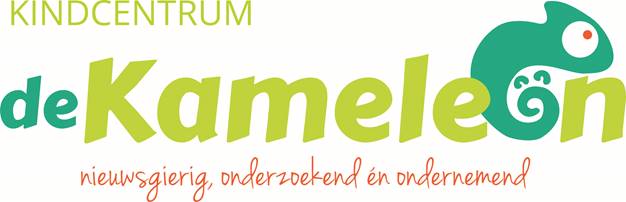 mr.kameleon@wonderwijs.nlInhoudsopgaveInleiding									Pagina 3Doelstellingen MR								Pagina 4Speerpunten uit het jaarplan						Pagina 5      3.1 Evaluatie 								Pagina 5Bevoegdheden MR								Pagina 5Communicatiemiddelen							Pagina 6Communicatiepartners							Pagina 7Directie								Pagina 7MR Team: Personeels- en oudergeleding			Pagina 7Gemeenschappelijke medezeggenschapsraad			Pagina 7Achterban								Pagina 8Ouderraad								Pagina 8Kindcentrum	(Skar)							Pagina 8Overige partners							Pagina 8Contactgegevens MR							Pagina 9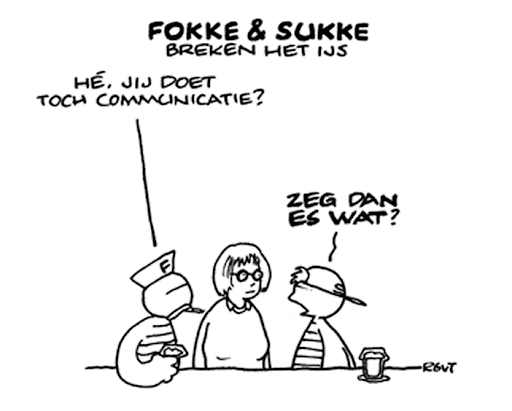 InleidingDe schooldirectie is voor veel belangrijke beslissingen verplicht eerst de ouders en medewerkers te raadplegen. Dat gebeurt via de Medezeggenschapsraad (MR). In de Wet Medezeggenschap op Scholen (WMS) staat omschreven wat de bevoegdheden en taken van een MR zijn en over welk soort beslissingen zij zich mag/moet uitspreken.De MR van Kindcentrum de Kameleon te Driel wordt gevormd door een personeelsgeleding (3 leden) en een oudergeleding (3 leden).Om de doelstellingen van de MR te kunnen realiseren (zie hoofdstuk 2) is een goede communicatie van belang tussen ouders, personeel, directie en de MR. Met dit communicatieplan wil de MR beschrijven hoe zij het contact met de achterban kan onderhouden en bevorderen. Een goede, regelmatige en duidelijke communicatie verlaagt de drempel voor ouders en/of personeel om contact op te nemen met de MR. Een jaarlijkse evaluatie en eventuele bijstelling van dit communicatieplan is nodig voor het ontwikkelen en in stand houden van een effectieve communicatie en relatie met haar achterban.Doelstellingen MR De MR, bestaande uit leerkrachten en ouders, wil ertoe bijdragen dat Kindcentrum de Kameleon een school is voor alle kinderen en waar kinderen tot groei kunnen komen in een plezierige, veilige, educatieve en creatieve omgeving. Hierbij staat belangenbehartiging van kinderen, ouders en personeel centraal.Het uiteindelijke doel is om kwalitatief goed onderwijs te waarborgen.De MR is een beleidsorgaan en wil invloed uitoefenen op het schoolbeleid door gebruik te maken van de rechten en plichten, zoals vastgelegd in het medezeggenschapsreglement voor het primair onderwijs van de MR van Kindcentrum de Kameleon te Driel, en door het stellen van kritische vragen en het geven van (on)gevraagde adviezen. Het beleid van de school is de manier waarop en met welke middelen de school haar doelen tracht te bereiken.Het waarborgen van goed bestuur en beleid vindt de MR belangrijk. De MR wordt om die reden dan ook gezien als een kritisch-constructieve samenwerkingspartner.De doelen van de MR kunnen als volgt worden omschreven:Voldoen aan wettelijke verplichtingenCommunicatie op school bevorderenMeer zichtbaarheid creëren voor de achterbanBelangenbehartiging van personeelsleden, ouders en leerlingenDe directie controleren en invloed uitoefenen op het beleidVerbeteren van de kwaliteit van de besluitvormingVerhogen aanvaardbaarheid en acceptatie besluitvormingDoor een goede samenwerking met de directie van de school wordt de MR betrokken bij alle processen die zich binnen de schoolorganisatie afspelen en wordt de MR door de directie uitgenodigd mee te denken bij ingewikkelde zaken. Er is een open communicatie tussen MR en directie, met korte lijnen, waardoor er op een positieve wijze gewerkt wordt aan het realiseren van de doelen die de school en de MR zich heeft gesteld en invulling wordt gegeven aan het beleid en de identiteit van de school.Speerpunten uit het jaarplan 2021-2022De MR toetst alle vragen, adviezen en acties aan het jaarplan en benoemt naar aanleiding van dit plan jaarlijks een drietal speerpunten.De speerpunten van de MR voor het schooljaar 2021-2022 zijn als volgt:Nationaal Programma Onderwijs (NPO): Het NPO plan richt zich op het herstel en de ontwikkeling van het onderwijs tijdens en na corona. Hiervoor worden extra middelen beschikbaar gesteld door de Rijksoverheid. Communicatieplan: Dit communicatieplan moet het personeel, de directie en de achterban meer duidelijkheid en openheid van zaken geven over de manier waarop de MR communiceert met haar communicatiepartners en inzicht geven in de onderwerpen waarmee de MR zich bezighoudt. Op deze wijze creëert de MR tevens de mogelijkheid om feedback te ontvangen, waardoor er een goede samenwerking ontstaat tussen alle betrokken partijen. Huisvesting: Dit speerpunt richt zich voornamelijk op het onderhoud en de verduurzaming van het schoolgebouw. Verder wordt gekeken of de klimaatbeheersing in de school en dan met name in de klaslokalen verbeterd kan worden.Evaluatie De drie gekozen speerpunten worden aan het begin van het schooljaar vastgesteld en tijdens iedere meeting besproken. De MR houdt jaarlijks een evaluatie m.b.t. de gekozen speerpunten. In hoeverre zijn de gestelde doelen behaald, wat hebben we bereikt en wat zijn eventuele verbeterpunten.Bevoegdheden MRDe MR kent twee soorten bevoegdheden: algemene en bijzondere. Bij de algemene bevoegdheden gaat het vooral om het recht op voldoende informatie, recht op overleg en het initiatiefrecht. Dit betekent dat de MR niet alleen bij de beoordeling van bepaalde voorstellen, maar ook periodiek wordt geïnformeerd door de directie van de school/stichting. Het initiatiefrecht geeft de MR de mogelijkheid om over elk onderwerp dat de school aangaat een uitspraak of een concreet voorstel aan de directie te doen. De algemeen wettelijke taken kunnen verder worden omschreven als:Bevorderen van openheid en onderling overleg in de schoolWaken tegen discriminatie en bevordering gelijke behandelingVerslag doen van alle werkzaamheden aan alle betrokkenen bij de schoolBijzondere bevoegdheden zijn het adviesrecht en het instemmingsrecht. Adviesrecht wil zeggen dat de directie serieus moet reageren op elk advies dat de MR geeft. Dat betekent echter niet dat elk advies van de MR zonder meer overgenomen dient te worden. Dat ligt anders voor beslissingen waarop de MR instemmingsrecht heeft. De directie kan zonder instemming van de MR dergelijke besluiten niet nemen. Wettelijk is vastgesteld bij welk onderwerp welke bevoegdheid hoort. Instemming wordt gevraagd voor onder andere het schoolplan, formatieplannen, fusies en huisvesting van de school. De MR heeft een adviserende rol bij onder andere de vaststelling of wijziging in het lesrooster, de begroting, beleid m.b.t. de organisatie van de school en de taakverdeling binnen de school.CommunicatiemiddelenDe MR heeft diverse mogelijkheden om de communicatie uiteen te zetten richting haar achterban. De MR maakt gebruik van de volgende communicatiemiddelen:Vergaderingen: voor het schooljaar 2021-2022 staan 7 vergaderingen geplandJaarverslag: het MR jaarverslag wordt jaarlijks opgesteld en gedeeld via de websiteJaarplan: het jaarplan geeft inzage in de (speer)punten waarmee de MR zich bezig houdt en wanneer dat onderwerp afgerond dient te zijnWebsite: de MR deelt via de website de agenda, notulen, het jaarverslag en het communicatieplan. Verder geeft de MR pagina op de website inzage in wie de MR leden zijn en waar de MR zich mee bezighoudtSchoolapp: de schoolapp geeft ook inzage in het MR teamNieuwsbrief: de directie van de Kameleon stuurt maandelijks per email een nieuwsbrief rond. In die nieuwsbrieven heeft de MR een eigen kopje waarin het laatste nieuws wordt gedeeld en wordt tevens aangegeven wanneer de eerstvolgende MR vergadering zal plaatsvindenEnquêtes: voor bepaalde onderwerpen wordt de mening van de achterban gevraagd middels een enquête, bijvoorbeeld m.b.t. het continuroosterRechtstreeks contact: bijvoorbeeld ontmoetingen op het schoolpleinCommunicatiepartnersEr zijn diverse partners waarmee de MR samen dient te werken om succesvol te kunnen opereren. Mede vanwege de goede samenwerking met de hieronder genoemde partners (in de breedste zin van het woord) is het mogelijk om de doelstellingen te behalen en de speerpunten uit het jaarplan zo goed mogelijk vorm te geven.DirectieDe directeur van de Kameleon sluit bij iedere MR vergadering aan, zodat er sprake is van een directe lijn en open communicatie. Dit is uiteraard geen verplichting en bij bepaalde onderwerpen kan de MR ertoe besluiten om de vergadering alleen met de MR leden voort te zetten.MR TeamDe MR leden proberen zoveel mogelijk aan te sluiten bij alle MR vergaderingen. Daarnaast is er regelmatig contact op andere manieren, persoonlijk (als de situatie dat toelaat), via de mail of telefoon. Zowel de personeelsgeleding als de oudergeleding heeft daarnaast ook regelmatig onderling overleg om bepaalde zaken te bespreken die dan later gedeeld worden met het complete MR team. Denk hierbij bijvoorbeeld aan het beleid, besluitvorming en andere initiatieven. GMRDe Gemeenschappelijke medezeggenschapsraad (de GMR) is het overkoepelende beleidsorgaan voor de hele stichting en heeft nauw contact met de MR leden van alle scholen die aangesloten zijn bij de stichting. Alle beleidsstukken van de GMR worden met de MR leden voor de eerstvolgende MR vergadering gedeeld, zodat de MR op de hoogte is van wat er zich binnen de stichting afspeelt. AchterbanAlle ouders en/of verzorgers van de leerlingen van de Kameleon zijn de achterban van de MR. Daarnaast is er een groep ouders (die zich vrijwillig heeft opgegeven) om als klankbordgroep te dienen voor de MR. De MR zal bij bepaalde kwesties de klankbordgroep benaderen en vragen naar hun mening of input. Iedere klas is vertegenwoordigd door minimaal 1 ouder/verzorger, zodat er een representatief beeld wordt verkregen.OuderraadDe ouderraad (OR) van de Kameleon bestaat (bij voorkeur) uit 8 ouders en 2 leerkrachten. De OR komt 5 tot 6 keer per jaar bij elkaar en bespreekt de activiteiten die op de jaarplanning van de school staan en evalueren de activiteiten die hebben plaatsgevonden.Ieder jaar wordt een begroting opgesteld door de OR op basis van de vrijwillige ouderbijdrage. Deze ouderbijdrage wordt ieder jaar opnieuw vastgesteld. Van die ouderbijdrage worden o.a. het schoolreisje, het Sinterklaas- en het Kerstfeest bekostigd. De oudergeleding van de MR heeft instemmingsrecht op de hoogte en de bestemming van de vrijwillige ouderbijdrage.De oudergeleding van de MR probeert bij de vergaderingen van de OR aan te sluiten, zodat ook daar korte lijnen zijn en de gemeenschappelijke onderwerpen direct met elkaar kunnen worden besproken.Kindercentrum/SkarDe Kameleon is een kindcentrum dat elk kind voorbereidt op zijn plek in de samenleving, zodat zij kunnen opgroeien tot sociale, bekwame en verantwoordelijke volwassenen die een positieve bijdrage leveren aan de samenleving van nu en de toekomst. Kinderen en volwassenen gaan op een respectvolle manier met elkaar om in een veilige omgeving. De Kameleon werkt samen met kinderdagverblijf Skar en Skar is gehuisvest in hetzelfde pand als de Kameleon. Het is van belang dat er een open communicatie is tussen beide partijen en dat er een laagdrempeligheid is wanneer het aankomt op informatie-uitwisseling. Er is een kindcentrumraad wat bestaat uit 2 vertegenwoordigers vanuit de Kameleon (de directeur en een MR lid van de oudergeleding) en 2 vertegenwoordigers vanuit Skar (de teamleider en 1 ouder). Op die manier vindt er regelmatig overleg plaats tussen de Kameleon en Skar om de samenwerking uit te breiden en te optimaliseren.Verder worden er teamavonden georganiseerd waaraan het volledige team van zowel de Kameleon als Skar deelneemt. Overige partnersUiteraard zijn er ook externe bedrijven die kunnen worden gezien als communicatiepartner van de MR. Denk hierbij aan de gemeente, bibliotheek Gelderland Zuid, Overbetuwe Beweegt, fysiotherapeuten en logopedisten.Vragen, opmerkingen en/of klachtenAls ouders of leerkrachten vragen of opmerkingen hebben over de gang van zaken op de Kameleon of mee willen praten over het schoolbeleid dan kunnen zij daarvoor altijd één van de MR-leden benaderen. De MR is niet altijd in staat om direct iets met de betreffende vraag of opmerking  te doen, maar de MR vindt het wel belangrijk om goed geïnformeerd te zijn over wat er leeft onder ouders en leerkrachten.Ouders en leerkrachten kunnen een email sturen aan mr.kameleon@wonderwijs.nl.Tevens zijn de MR vergaderingen openbaar. Ouders en personeel kunnen als toehoorders aanwezig zijn bij de vergadering. Wanneer iemand spreektijd wil om een punt aan de MR voor te leggen dan dient dit van te voren te worden aangegeven via de mail. Soms is er sprake van geheimhouding. Dit is bijvoorbeeld wanneer de MR over individuele personen spreekt. De uitkomst van een besloten gedeelte wordt niet opgenomen in de notulen. Ook wanneer een bepaald onderwerp volgens een derde van de MR leden niet geschikt is om in het openbaar te behandelen, is de vergadering besloten. MR de KameleonJuni 2022Naam GeledingTermijn loopt totAnke SchiebergenPersoneelsgeleding18-07-2022Klaske van EijkPersoneelsgeleding01-04-2022Karin DalhuisenPersoneelsgeleding?Tanja van der PlaatsOudergeleding01-09-2023Roeline WesterveldOudergeleding01-09-2023Linda de BruijnOudergeleding01-09-2024